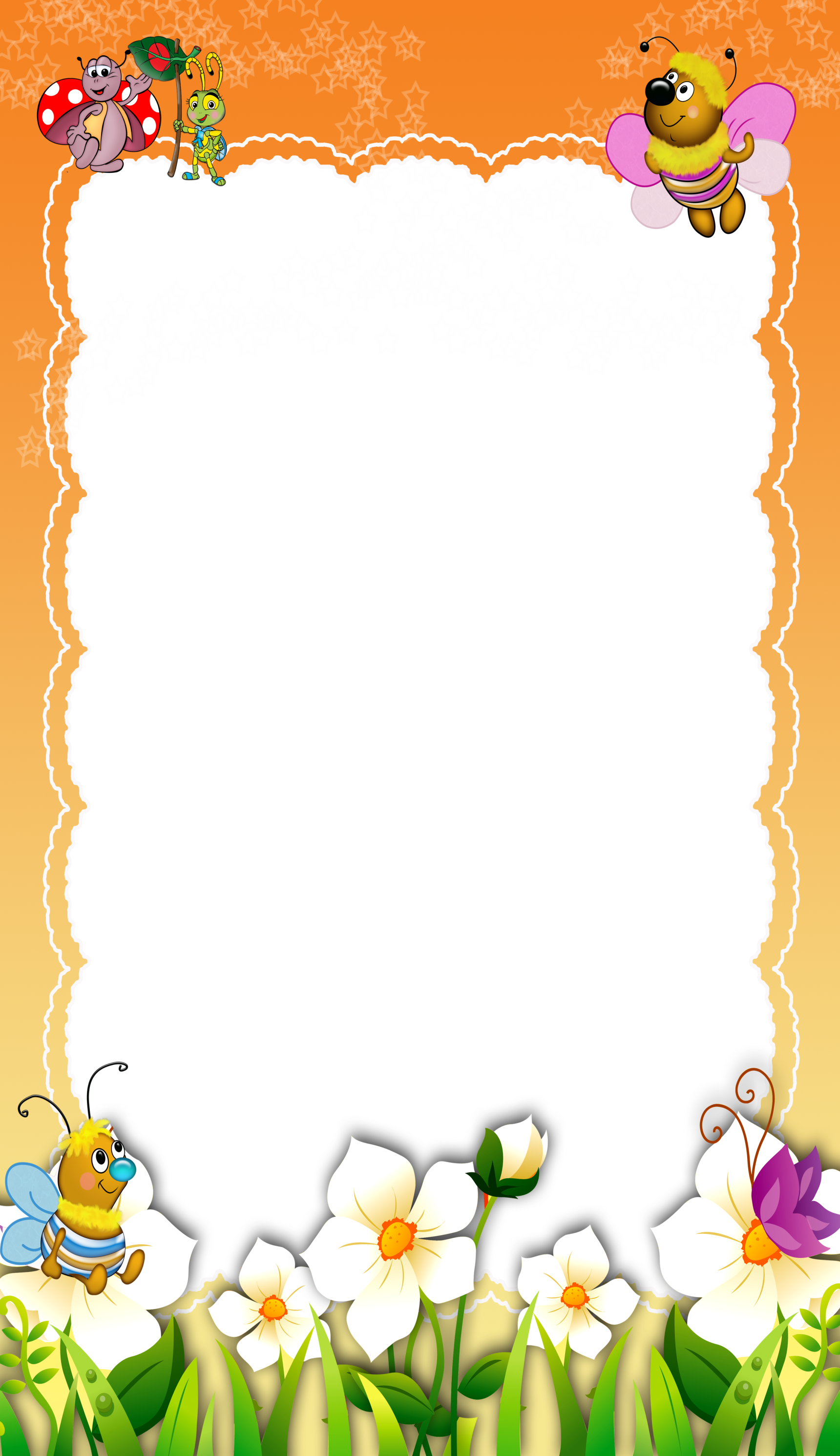 Что делать, если ребенок часто обманывает?Все маленькие дети иногда говорят неправду. Но они поступают так потому, что не считают это чем-то недопустимым или безнравственным. Они убеждены, что нет ничего плохого в том, чтобы соврать, если этим можно помочь другу или избежать наказания. Никакие внушения, крики тут не помогут и поведения детей не изменят к лучшему. Родителям и взрослым - всем, кто занимается воспитанием ребенка нужно постараться не ставить ребенка в такие ситуации, когда он вынужден лгать и обманывать, «чтобы спасти свою репутацию». В некоторых случаях можно просто прощать, относя это на счет поведения, типичного для маленького ребенка. Часто взрослые принимают за ложь фантазии малыша, к обману, они никакого отношения не имеют.Как предотвратить проблему?Объясните ребенку, примерами из жизни героев мультфильмов и сказок разницу между миром фантазий и реальным миром. Постарайтесь не ставить ребенка в жизненные ситуации, когда он будет вынужден оправдываться. Не спрашивайте его: «Почему ты так сделал? », лучше спросите: «Что произошло, когда вы поссорились?». Развивайте у детей чувство собственного достоинства, тогда ему не нужно будет оправдываться и лгать. Это возможно только тогда, когда ребенок будет уверен, что его любят и принимают в любых ситуациях.Как справиться с этой проблемой, если она уже есть?Если ребенок часто врет, не ругайте и не уличайте его. Когда вы твердо убеждены, что малыш сейчас лжет, лучше сказать ему: «Ты рассказал занимательную историю», - давая ему понять, что вы очень хорошо умеете отличать ложь от правды. Лучше не спрашивайте у ребенка прямо, правда ли то, что он сейчас сказал или рассказал, потому что именно это - поставит его в ситуацию обмана. Если малыш часто и упорно врет - это сигнал того, что он сильно неуверен в себе: он испытывает потребность сочинять, чтобы быть более значимым для окружающих. Когда ребенок отрицает факт совершения поступка, скажите: «Мы взрослые иногда тоже поступаем неправильно, но мы научились признаваться в этом и нам совсем не нужно никого обманывать. Ты тоже хороший человек, давай вместе решим, что можно сделать»